 COMUNE  DI  RAGALNA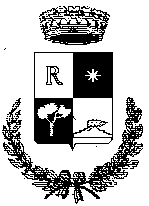 Provincia di CataniaUFFICIO TECNICOVia Paternò, 32  -  Tel. 095/7985111 - Fax  095/7985102 E mail comunediragalna.ct.lavoripubblici@pec.it MANIFESTAZIONE DI INTERESSE per l'affidamento d’incarico  professionale per il collaudo statico, Tecnico amministrativo di importo inferiore ad € 40.000,00, relativo ai lavori “RISTRUTTURAZIONE E ADEGUAMENTO DI UN ASILO NIDO COMUNALE”  .  “Scelta del contraente per l’affidamento del servizio di collaudo tecnico amministrativo, in corso d’opera e collaudo statico CIG: ZEF23D0A6C– CUP: E41E14000670002    –  Il Responsabile dei servizio  Lavori Pubblici	     SCADE IL 20/06/2018Visto il D.Lgs. n°50 del 2016; Visto il DPR 207/2010;Viste le D.G.C. n° 143/2014;Vista la determinazione del Sindaco n° 02 del 03/01/2018rende noto:Il Comune di RAGALNA intende acquisire manifestazioni di Interesse per procedere all'affidamento per incarico professionale per il collaudo statico, e tecnico Amministrativo , di importo inferiore ad € 40.000,00, relativo all'appalto di lavori di ““RISTRUTTURAZIONE E ADEGUAMENTO DI UN ASILO NIDO COMUNALE”  .Il presente avviso è finalizzato esclusivamente a ricevere manifestazioni d'Interesse per favorire la partecipazione e la consultazione di operatori economici, in modo non vincolante per l'Ente, con l'unico scopo di comunicare agli stessi, la disponibilità ad essere invitati a presentare l'offerta. Con il presente avviso non è indetta alcuna procedura di gara, di affidamento concorsuale o paraconcorsuale e non sono previste graduatorie di merito o attribuzioni di punteggi; si tratta semplicemente di un'indagine conoscitiva finalizzata all'individuazione di operatori economici da consultare.Il Comune di RAGALNA si riserva di individuare i soggetti idonei nel rispetto dei principi di non discriminazione, parità di trattamento, proporzionalità e trasparenza del D.Lgs. 50/2016 e s.m.i. e del relativo Regolamento D.P.R. 207/2010, ai quali sarà richiesto, con lettera d'invito, di presentare offerta.Si fa presente che verrà ammesso alla successiva fase di negoziazione almeno un numero di 5 soggetti idonei. L’individuazione dei soggetti aventi titolo ad essere inviati verrà stabilito mediante sorteggio, presso l’Ufficio tecnico del Comune di RAGALNA la cui data sara pubblicata sul sito internet .Della procedura di sorteggio verrà redatto apposito verbale allegato poi agli atti di gara; l’elenco dei sorteggiati sarà segretato conformemente a quanto previsto D.Llgs 502016; l'Ente si riserva altresì di sospendere, modificare o annullare la procedura relativa al presente avviso esplorativo e di non dar seguito all'indizione della successiva gara informale per l'affidamento dei lavori.In relazione ai lavori da affidare, si precisa quanto segue:STAZIONE APPALTANTE Comune di Ragalna – Via Paternò n. 32 – 95030 Ragalna (CT)AREA TECNICA LAVORI PUBBLICI – Geom. Francesco Costanzo tel 0957985118 fax 0957985102 PEC COMUNEDIRAGALNA.CT.PROTOCOLLO@PEC.ITil Comune di Ragalna  deve procedere, ai sensi dell'art.31 comma 8 del D.Lgs. 50/2016 e dell'art.216 del D.P.R. 207/2010, all'affidamento di 'incarico   professionale per il collaudo statico tecnico Amministrativo  in corso d’opera   dei lavori di in oggetto   e precisamenteL’importo netto omnicomprensivo e presuntivo dell’incarico  a base d’asta, con riferimento agli importi dei lavori della seguente tabella: incarichi  professionale :incarico  professionale per collaudo statico delle opere soggette alle L 64/74 importo delle opere € 50.344,00 importo delle prestazioni € 1.566,00 soggetto a ribasso oltre IVA e cassa previdenza; Incarico  professionale per il collaudo tecnico amministrativo importo delle opere € 351.713,00  importo delle prestazioni € 3.022,00 soggetto a ribasso oltre IVA e cassa previdenza Per complessive €4.588,00 soggetti a ribasso 2.  l’importanza e la complessità dell'opera implicano una estrema specializzazione della figura professionale – obiettivo da selezionare;3.  per l’incarico  in oggetto, relativo ad opera di particolare complessità e priorità ai sensi dell'art.236 c.1 lett. a) del D.P.R. n.207/2010, la Stazione Appaltante ha già adempiuto, con esito negativo, sia alle verifiche interne sia agli analoghi accertamenti tra “dipendenti di amministrazioni aggiudicatrici, con elevata e specifica qualificazione in riferimento all’oggetto del contratto”, prescritte dall’Art.120 comma 2/bis D.Lgs. n.163/2006;4.  per quanto sopra, la Stazione Appaltante deve quindi procedere all'affidamento dell'incarichi  professionale per il collaudo in definitivo  dei lavori di in oggetto  , mediante procedura negoziata senza previa pubblicazione di bando di gara ai sensi del combinato disposto degli artt.91 c.2 e 57 c.6 del D.Lgs. n.163/2006;L’importo netto omnicomprensivo e presuntivo dell’incarico a base d’asta, con riferimento agli importi dei lavori della seguente tabella: incarico  professionale per collaudo statico delle opere soggette alle L 64/74 L’Incarico  professionale per il collaudo tecnico amministrativo delle opere B) OGGETTO DELL'AVVISO DI MANIFESTAZIONE DI INTERESSEtutto ciò premesso:1.  è necessario costituire un elenco di professionisti uno per ogni tipologia di collaudo aventi idonea competenza professionale, dal quale selezionare i nominativi da invitare alla successiva procedura negoziata per l’incarichi  de quo, attraverso avviso ad evidenza pubblica;i  requisiti  vincolanti  minimi  per  l’ammissione  alla  successiva  procedura  negoziata  e  all'eventuale  assunzione dell’incarichi  sono: categioria e classe  delle opere relativa al collaudo Cat.S.01 – E08  3.  l'Amministrazione procederà quindi insindacabilmente alla individuazione dei professionisti da invitare alla successiva procedura negoziata, per la selezione di almeno n.5 candidati, che, previa produzione alla Stazione appaltante della propria  candidatura completa dell’offerta tecnico-economica, concorreranno all'aggiudicazione dell’incarichi , che potrà avvenire con il criterio dell'offerta massimo ribasso.Art.1 Descrizione dell’incarichi Il  Comune  di  Ragalna   intende  procedere ad  una  indagine  esplorativa per  la  ricerca di  manifestazioni di  interesse per l'affidamento di incarichi  professionale di importo inferiore a 40.000,00 Euro, avente ad oggetto il collaudo in definitivo  dei “LAVORI DI RISTRUTTURAZIONE E ADEGUAMENTO DI UN ASILO NIDO COMUNALE”.L’incarichi , qualora si proceda all’affidamento, è conferito con determinazione del Dirigente della Direzione Lavori Pubblici previo esperimento di apposita procedura negoziata ai sensi degli artt.91 c.2 e 57 c.6 del D.Lgs  n.50 del 2016. Descrizione sommaria dell’incarichi :   collaudo tecnico-amministrativo, comprensivo della revisione tecnico-contabile;   collaudo statico;Art.2 Importo presunto dell’incarichi L’importo netto omnicomprensivo e presuntivo dell’incarichi  a base d’asta, con riferimento agli importi dei lavori della seguente tabella: incarico  professionale per collaudo statico delle opere soggette alle L 64/74 importo delle opere € 50.344,00 importo delle prestazioni 1.566.00 soggetti a ribasso oltre IVA e cassa previdenza Incarico  professionale per il collaudo tecnico amministrativo € 3.022,00 (oltre  I.V.A.  e  Cassa   Previdenziale   importo delle opere da collaudare €  351.713,00  ); Il suddetto compenso risulta stimato in via presuntiva, dal momento che lo stesso potrà essere calcolato compiutamente solo in base al reale importo dei lavori collaudati.In caso di incarichi parziali non sarà dovuta alcuna maggiorazione.Art.3 Tempo massimo per l’espletamento dell’incaricoL’attività di collaudo statico  di cui al precedente art.1 potrà essere avviata entro 7 (sette) giorni naturali e consecutivi decorrenti dalla data di sottoscrizione del disciplinare di incarichi  e dovrà essere espletata entro il termine previsto dal D.P.R. n.207/2010 e dal Capitolato Speciale di Appalto dei lavori oggetto delle attività di collaudo In caso di mancato riscontro nei termini sopraindicati o di mancata sottoscrizione dello schema, l’incarichi  si intenderà come non accettato.Art.4 Soggetti partecipanti e documentazione dei requisiti4.1 Requisiti di ordine generaleSono esclusi dalla partecipazione alla procedura di affidamento dell’appalto, né possono stipulare i relativi contratti, i soggetti non in possesso dei requisiti di cui all’art.38 ed all’art.141 c.5 del D.Lgs.50/2016.4.2 Requisiti professionaliL’incarichi  è riservato alle seguenti categorie:a)    Liberi professionisti in possesso di Laurea Magistrale o Laurea vecchio ordinamento in Ingegneria o in Architettura, singoli o associati, iscritti al rispettivo albo professionale, con dimostrati requisiti di cui all’Art.263 c.1 lettere da a) a c) del D.P.R. n.207/2010. Agli effetti di quanto disposto dall’art.91 c.2 del D. Lgs. n.50/2016, all’incarichi  possono essere ammessi, tassativamente:1.    liberi professionisti e studi associati di liberi professionisti ex L.1815/1939;2.    società di professionisti, di cui all'art.90, commi 1  lettera e) e 2  lett. a) del D.Lgs. 50/2016;3.    società di ingegneria, di cui all’art.90, commi 1 lett. f) e 2 lett. b) del D.Lgs. 50/2016;4.    prestatori di servizi di ingegneria ed architettura di cui alla categoria 12 dell’allegato II A del .Lgs.50/2016 e s.m.i. stabiliti in altri Stati membri, costituiti conformemente alla legislazione vigente nei rispettivi Paesi;5.    raggruppamenti da costituirsi esclusivamente trai soggetti di cui ai punti precedenti, ai sensi dell’art.90 c.1 lett. g), del D.Lgs.50/2016, ai quali si applicano le disposizioni di cui all’art.37 del D.Lgs.50/2016 in quanto compatibili;6.     consorzi stabili di società di professionisti e di società di ingegneria anche in forma mista formati da non meno di 3 consorziati, secondo quanto disposto dall’art.90 c.1 lett. h) del D.Lgs.50/2016.b)   I soggetti stabiliti in altri Stati membri dell’Unione Europea, purché abilitati a fornire i servizi oggetto del presente appalto alle condizioni previste dall’art.47 commi 1 e 2 e dall’art.39 del D.Lgs.50/2016.Ai sensi dell’Art.90 c.7 del D.Lgs. n.50/2016, indipendentemente dalla natura giuridica del soggetto affidatario dell’incarico, questo deve essere espletato da professionisti iscritti negli appositi albi previsti dai vigenti ordinamenti professionali, personalmente responsabili e nominativamente indicati già in sede di presentazione dell’offerta con specificazione delle rispettive qualificazioni professionali.4.3 Requisiti minimi di capacità economico-finanziarie e tecnico-organizzative dei concorrenti Ai sensi degli artt.41 e 42 del D.Lgs.50/2016 e dell’art.263 del D.P.R. 207/2010, i concorrenti dichiarano di rispettare integralmente i requisiti, relativi al possesso delle seguenti capacità minime ECONOMICO- FINANZIARIE e TECNICO- ORGANIZZATIVE, mediante dichiarazione sottoscritta in conformità alle disposizione del D.P.R. 28 dicembre 2000 n.445, attestante i seguenti singoli requisiti (singola dichiarazione sottoscritta, suddivisa in punti separati, aventi numerazione come sotto indicato):4.4 Contenuti dei  curriculaCiascun candidato dovrà allegare le seguenti informazioni, sotto la propria responsabilità, ai fini della valutazione dei requisiti tecnici da parte della Stazione appaltante:indicazione dei tecnici e degli organi tecnici, facenti direttamente capo, o meno, al concorrente e, in particolare, di quelli incaricati dei controlli di qualità; elenco delle attrezzature, materiali ed equipaggiamento tecnico di cui il prestatore di servizi disporrà per eseguire l’incarichi ;rapporti ed incarichi pregressi con le Pubbliche Amministrazioni, esperienze curriculari nella gestione e/o nell’espletamento di servizi di ingegneria riguardanti Opere Pubbliche, citando e descrivendo dettagliatamente, per ciascun servizio: periodi, nome della Stazione Appaltante, oggetto del servizio, caratteristiche e categorie di lavori dell’opera, esito del servizio e dei lavori (incluse eventuali riserve, varianti e contenziosi), apporto fornito all’appalto complessivo e ogni altra notizia ritenuta d’interesse ai fini del presente bando;ogni altra notizia professionale atta a fornire all’Ente elementi utili alla valutazione della manifestazione di interesse; elenco dettagliato delle prestazioni con i relativi importi e gli importi dei relativi lavori, atti alla dimostrazione dei requisiti di cui al paragrafo 4.3 del presente bando.Art.5 Presentazione delle domandeI professionisti interessati dovranno presentare, ai fini della manifestazione di interesse, apposita istanza, una per ogni tipologia di collaudo redatta secondo lo schema allegato, debitamente sottoscritta, nella quale manifestino il loro interesse a partecipare alla selezione e forniscano tutte le informazioni ivi richieste:-    dati anagrafici completi;-    dati professionali e di iscrizione all’albo professionale;-    ragione sociale con la quale si intende partecipare;-	l’assenza di cause ostative alla partecipazione alla gara, sia per non avere in corso contenziosi con l’Ente, né contestazioni in sede stragiudiziale, né di trovarsi in nessuna delle cause di esclusione previste dall'art.38 del D.Lgs n.50/2016, né nelle condizioni di incompatibilità previste dall’art.90 c.8 del D. Lgs.50/2016, né delle condizioni previste dall’art.253 del D.P.R.207/2010;-	di trovarsi in regola con gli obblighi relativi al pagamento dei contributi previdenziali ed assistenziali a favore di eventuali lavoratori dipendenti o collaboratori, secondo la legislazione vigente;-	che nei propri confronti non sono state emesse sentenze, ancorché non definitive, relative ai reati che precludono la partecipazione alle gare d’appalto;-	che  nei  propri  confronti  non  è  pendente  un  procedimento per  l’applicazione  delle  misure  di  prevenzione della sorveglianza di cui alla L.1423/1956;-	che, nei propri confronti, negli ultimi cinque anni non sono stati estesi gli effetti delle misure di prevenzione della sorveglianza di cui alla L.1423/1956, irrogate nei confronti di un proprio convivente;-	che nei propri confronti non è stata pronunciata alcuna condanna, con sentenza passata in giudicato, per qualsiasi reato che incida sulla moralità professionale o per delitti finanziari;-    di essere in regola con gli obblighi relativi al pagamento delle imposte e delle tasse;-    di non esser stato sottoposto a provvedimenti disciplinari irrogati dal competente ordine professionale di appartenenza;-    la dimostrazione del possesso dei requisiti minimi in ordine alle capacità economiche e tecnico-organizzative di cui al p.to4.3 del presente bando, corredata degli importi dei servizi e dei relativi lavori;-	di essere a conoscenza che, qualora dal controllo delle dichiarazioni qui rese dovesse emergere la non veridicità del contenuto delle stesse, decadrà dai benefici eventualmente conseguenti al provvedimento emanato sulla base della dichiarazione non veritiera.Nel caso di raggruppamenti o associazioni, la domanda dovrà contenere i  dati anagrafici completi del richiedente / mandatario e degli eventuali professionisti associati, con relativo codice fiscale/partita IVA, titolo di studio, numero e data di iscrizione nel relativo albo professionale, indicazione chiara della configurazione (singola o associata) in cui si presenta la manifestazione di interesse. Nel caso di associazione tra professionisti o società di ingegneria dev'essere presentata o dichiarata la delega che indichi il nominativo del Legale Rappresentante o del mandatario.Nel caso di concorrenti costituiti da professionisti associati temporaneamente o consorziati occasionalmente o da associarsi o consorziarsi, la medesima documentazione deve essere prodotta e sottoscritta, a pena di esclusione, da ciascun concorrente che costituisce o che costituirà l'associazione o il consorzio.La domanda di partecipazione, redatta in carta semplice, e la documentazione da allegare dovranno essere a mezzo  e- mail  pec comunediragalna.ct.lavoripubblici@pec.it, recante il nominativo del mittente e ben evidente, l'oggetto del presente avviso “Manifestazione di interesse a partecipare a procedura negoziata per l’affidamento dell’incarico  di collaudo statico, Tecnico Amminastrativo relativo ai lavori :Ristrutturazione e adeguamento di un asilo nido ComunaleLa domanda di partecipazione dovrà pervenire a mezzo pec entro il termine perentorio delle ore 13:00 del 16/06/2018 Ove per qualsiasi motivo, anche di forza maggiore, non giungesse a destinazione, presso la suindicata sede di questa Stazione appaltante in tempo utile ed entro il termine prestabilito, a nulla valendo neppure la data apposta dall’Ufficio Postale di ricezione, il concorrente non verrà ammesso alla gara. Il termine suddetto per la presentazione delle manifestazioni di interesse, infatti, ha carattere tassativo e, pertanto, non sarà ritenuta valida alcuna istanza pervenuta oltre il termine su indicato.Art. 6 - Condizioni che regolano la procedura in oggettoIl presente avviso è finalizzato esclusivamente a ricevere manifestazioni d’interesse per favorire la partecipazione e la consultazione del maggior numero di operatori economici in modo non vincolante per l’Ente; le manifestazioni d’interesse hanno l’unico scopo di comunicare all’Ente la disponibilità a essere invitati a presentare offerta ad una eventuale successiva procedura negoziata. L'indagine conoscitiva è infatti finalizzata all'individuazione di operatori economici da consultare nel rispetto dei principi di non discriminazione, parità di trattamento, proporzionalità e trasparenza.Ciò posto, la presentazione della domanda da parte del professionista non attribuirà allo stesso alcun diritto in ordine all’eventuale conferimento dell’incarichi , né comporterà l’assunzione di alcun obbligo specifico da parte dell’Amministrazione Comunale di Ragalna . Qualora il numero dei suddetti partecipanti, in possesso dei requisiti di legge, risulti inferiore a 5 il Responsabile Unico del Procedimento provvederà ad individuare altri operatori economici, fino ad arrivare ad un numero minimo complessivo di 5 operatori, sempre che risultino sussistenti in tale numero soggetti idonei;di contro, in caso di richieste di partecipazione maggiore a 5, attese le esigenze di celerità, semplificazione ed accelerazione delle procedure di affidamento del contratto pubblico in argomento è necessario procedere con celerità alla selezione dell’operatore e pertanto per sveltire il procedimento amministrativo la stazione Appaltante ha ritenuto di dover procedere al sorteggio pubblico utilizzando la seguente procedura :a) La stazione Appaltante non procederà alla verifica della documentazione prima di aver proceduto al sorteggio.L’operatore economico verrà inserito in apposito elenco; di tale circostanza e del numero attribuito alla ditta si darà notizia alla medesima solo su richiesta della medesima altrimenti resterà riservato. Gli operatori economici saranno iscritte nell’elenco in base all’ordine di arrivo al Protocollo della domanda di iscrizione (pertanto gli operatori economici  interessate potranno chiedere copia del plico con l’apposizione del timbro del protocollo del Comune); la domanda sarà presa in considerazione se pervenuta in tempo utile e se la busta risulta chiusa con cera lacca. Si fa presente che verranno ammessi alla successiva fase di negoziazione un numero di cinque  soggetti che avranno presentato istanza nei termini. Qualora le richieste pervenute siano superiori a cinque si procederà al sorteggio pubblico ma anonimo previa comunicazione della data del sorteggio presso l’Ufficio Tecnico Comunale con avviso sul sito internet dell’ente;A ciascun  operatore economico incluso nell’elenco verrà attribuito un numero di riferimento. La corrispondenza tra la denominazione dell’operatore economico e il numero attribuito non verrà divulgata. Il numero verrà segnalato esclusivamente all’operatore economico, che ne abbia fatto richiesta, corrispondente all’atto dell’iscrizione all’elenco, oppure lo si potrà ricavare dalla corrispondenza del proprio numero del protocollo assegnato, all’atto della presentazione dell’istanza all’ufficio protocollo, e in ogni caso dovrà essere conservato dalla medesima segretamente e non divulgato. Prima dell’estrazione verrà esposto l’elenco dei numeri di protocollo associati ai numeri progressivi, senza l’indicazione dei nomi delle operatori economici  concorrenti. L’ente, al momento del sorteggio, inserirà in apposita urna i numeri delle operatori economici  iscritte sino a quel momento e procederà al sorteggio. Infine gli operatori economici selezionati saranno invitati a presentare le offerte oggetto della negoziazione mediante una lettera di invito contenente gli elementi essenziali costituenti l’oggetto della prestazione, il relativo importo presunto, il termine per la ricezione delle offerte, il tempo massimo per l’espletamento dei lavori e ogni altro ulteriore elemento ritenuto utile.Le lettere di invito, preso atto dell’urgenza, saranno spedite ai soggetti selezionati. Ai non sorteggiati verrà data comunicazione esclusivamente mediante pubblicazione, all’albo pretorio sul sito istituzionale dell’Ente, del relativo verbale di estrazione.b) Prima di procedere al sorteggio la Stazione appaltante avrà associato ai numeri di protocollo delle domande pervenute una numerazione progressiva di identificazione della busta chiusa;c) L’elenco numerico sarà stato riportato in un apposito elenco, senza possibilità alcuna per gli esterni di poter associare al numero dato il nominativo della Ditta corrispondente;d) La Stazione Appaltante procederà quindi a sorteggiare i cinque  numeri cui corrisponderanno i cinque  Operatori economici  da invitare alla procedura negoziata;e) La Stazione Appaltante sorteggerà quindi altri cinque  numeri cui corrisponderanno altrettanti Operatori economici  di riserva che sostituiranno quelle che, tra le prime estratte, non risultassero in possesso dei requisiti necessari;f) Dopo i due sorteggi, La Stazione Appaltante procederà all’apertura delle cinque  buste corrispondenti ai primi cinque numeri estratti per verificare il possesso dei requisiti richiesti;g) Qualora la Stazione Appaltante accertasse che alcune operatori economici  tra i primi cinque  numeri estratti, non possedessero tutti i requisiti richiesti, attingerà per la loro sostituzione, ai cinque  numeri del secondo sorteggio seguendo l’ordine della loro estrazione;L'Ente si riserva di sospendere, modificare o annullare la procedura relativa al presente avviso e di non dar seguito all'indizione della successiva gara per l'affidamento dell’incarichi .Il presente avviso, finalizzato ad una indagine di mercato, non costituisce proposta contrattuale e non vincola in alcun modo il Comune di Ragalna  che sarà libero di avviare altre procedure. L’Amministrazione si riserva di interrompere in qualsiasi momento, per ragioni di sua esclusiva competenza, il procedimento avviato, senza che i soggetti richiedenti possano vantare alcuna pretesa.Il Comune di Ragalna  non è vincolato all’affidamento di tutte le prestazioni indicate nel presente avviso o nella successiva lettera di invito.Qualora le manifestazioni di interesse ammissibili siano inferiori a 5 (cinque), la Stazione committente si riserva la facoltà di invitare alla procedura negoziata ulteriori operatori economici fino al raggiungimento di tale numero minimo.I professionisti selezionati saranno invitati, con successiva lettera d’invito, a partecipare alla procedura negoziata ai sensi degli articoli 91, comma 2, e 57 comma 6 D. Lgs. 50/2016Art. 7 – Esclusione delle manifestazioni di interesseSono escluse le istanze per i seguenti vizi:-    pervenute, per qualsiasi motivo, dopo la scadenza presso l’Ufficio Protocollo del Comune di Ragalna ;-    mancata dimostrazione delle capacità minime economiche e tecnico-organizzative stabilite nel presente bando;-    presenza di contenziosi tra il professionista e l’Ente;-	incompletezza nei dati di individuazione dell’operatore economico, del suo recapito o dei suoi requisiti professionali, oppure presentate da soggetti carenti dei predetti requisiti professionali;-    mancanti della copia di un documento d’identità in corso di validità ai sensi di legge;-    sopravvenuta decadenza dall’iscrizione all’albo professionale di appartenenza;-	presentate da operatori economici per i quali ricorra una delle cause di esclusione di cui all’art.38 del D. Lgs. n.50/2016 accertata in qualsiasi momento e con ogni mezzo;-    non corredate dal curriculum, prive delle informazioni minime richieste e degli allegati obbligatori;-    comunque in tutti i casi previsti dall’art.46 del D. Lgs. 50/2016.Art. 8 - Trattamento dei dati personaliIl trattamento dei dati inviati dai soggetti interessati si svolgerà conformemente alle disposizioni contenute nel D.Lgs. n.196/2003 e ss.mm.ii. per finalità unicamente connesse alla procedura di affidamento dei servizi.Ai sensi dell’art.13 del D.Lgs. 30/06/2003, n.196 si informa che:-	le finalità cui sono destinati i dati raccolti e le relative modalità di trattamento afferiscono esclusivamente alla procedura di formazione di una banca dati propria e di affidamento degli incarichi;-	il conferimento dei dati si configura come onere nel senso che il Professionista che intende partecipare a questo bando deve rendere le dichiarazioni e fornire la documentazione richiesta nello stesso, un eventuale rifiuto comporta la non registrazione in elenco;-    i dati spettanti all’interessato sono quelli di cui all’art. 7 del D.Lgs. 30/06/2003, n. 196 medesimo cui si rinvia;-    il soggetto titolare del trattamento dei dati di che trattasi è il Comune di Ragalna .Art. 9 - Responsabile del procedimento e pubblicazione dell’avvisoIl   Responsabile   del   Procedimento   è   il   Geom  Francesco Costanzo  e-mail ufficiotecnicoragalna@gmail .comGli interessati possono chiedere notizie e chiarimenti inerenti l’incarichi  al Responsabile del Procedimento negli orari di ufficio fino al giorno antecedente il termine fissato per la presentazione delle domande.Il presente avviso è pubblicato per giorni 15 all’Albo Pretorio online del Comune di Ragalna , sul sito internet dell’Entwww.comune di Ragalna .it. Ragalna li 05/06/2018                                                                                   responsabile del servizio (Geom Fancesco  Costanzo )Firmato digitalmenteSCHEMA DI ISTANZAAl Comune di Ragalna  Oggetto: ISTANZA  di  manifestazione di  interesse relativo all’affidamento dell’incarico  di  collaudo  inerente l’intervento: “LAVORI DI RISTRUTTURAZIONE E ADEGUAMENTO DI UN ASILO NIDO COMUNALE”.L’importo netto omnicomprensivo e presuntivo dell’incarichi  a base d’asta, con riferimento agli importi dei lavori della seguente tabella: incarichi  professionale per collaudo statico delle opere soggette alle L 64/74 importo delle opere € 50.344,00 importo delle prestazioni € 1.566,00 soggetto a ribasso oltre IVA e cassa previdenza Incarico  professionale per il collaudo tecnico amministrativo importo delle opere € 351.713,00  importo delle prestazioni € 3.022,00 soggetto a ribasso oltre IVA e cassa previdenza soggetti a ribasso oltre IVA e cassa previdenza  Per complessive €4.588,00 soggetti a ribasso Il/la Sottoscritto/a:1(cognome, nome)                                                                                    nato a                                         , Prov. (   )il                                          Residente a                                                                                                   , Prov. (   )in via/p.zza                                                                                      n.           Tel.                                                         , E-mail ordinaria                                                 , PEC                                                     ,iscritto all’Ordine / Albo2                                                                                                     della Provincia di                                al n.  	COD. FISC.                                                   , P. IVA  	in qualità di3□ libero professionista singolo;□ libero professionista in studio associato (indicare la denominazione dello Studio):                                                           ;□ componente del raggruppamento temporaneo così composto:                                                                                         ;□ legale rappresentante di società di professionisti;□ legale rappresentante di società di ingegneria.MANIFESTAil  proprio interesse  ad  assumere l’incarico   di  COLLAUDO inerente  l’intervento: “LAVORI DI RISTRUTTURAZIONE E ADEGUAMENTO DI UN ASILO NIDO COMUNALE”. relativamente ( specificare per quale collaudo intende assumere l’incarico ) ”, e chiede di partecipare all’eventuale selezione per la procedura negoziata da svolgersi in conformità a quanto previsto dagli artt. 57 comma 6 e 91 comma 2 D.Lgs. 50/2016A tal fine, ai sensi degli artt. 46 e 47 del D.P.R. 445/2000, consapevole del fatto che, in caso di mendace dichiarazione, verranno applicate nei suoi riguardi, ai sensi dell’art.76 del medesimo D.P.R. 445/2000, le sanzioni previste dal codice penale e dalle leggi speciali in materia di falsità negli atti, oltre alle conseguenze amministrative previste per le procedure relative agli appalti pubblici,In caso di Raggruppamento Temporaneo, già costituito o da costituirsi, o di Associazione tra professionisti, il presente modello dovrà essere predisposto da ognuno dei componenti il Raggruppamento o da ognuno dei professionisti associati.Per i non residenti in Italia, indicare l’analogo registro professionale del Paese di appartenenza.Barrare la casella corrispondente alle caratteristiche soggettive del partecipante.DICHIARA quanto segue:1)  (punto riservato al soggetto partecipante come Società di professionisti o di Ingegneria, da omettere quando il caso non ricorre)1.a.  che la Società ha la seguente esatta denominazione:                                                                                          ,con sede in                                                                                                                Prov.                                        ,via   /   piazza    	n.    	codice fiscale                                                                                    . P.IVA n.  	n. iscrizione                                                   alla competente CCIAA di                                 in data                       ;1.b.  che l’attività esercitata dalla Società, e riportata nel Certificato CCIAA, comprende anche l’attività per servizi relativi all’incarichi  indicato;1.c.  che la carica di Legale Rappresentante è ricoperta attualmente da:(cognome,     nome)      	nato a                                                                         , Prov. (    ) il 	residente a                                                                                                                                       , Prov. (              )in    via/p.zza     	n.     	Recapito     professionale     in                                                                                                                                       ,via/p.zza    		 Tel.                                         , COD. FISC.  	(Indicare eventuali altre persone designate a rappresentare l’Impresa, come risultano depositate presso la stessa C.C.I.A.A.):n. 	(cognome,    nome)      	 nato a                                                                         , Prov. (   ) il 	 residente  a                                                                                                                                       , Prov. (              )in    via/p.zza     	n.     	Recapito            professionale           in                                                                                               ,            via/p.zza                                                                                      n. 	Tel.                                           ,    COD.    FISC.2)  (punto riservato al soggetto partecipante come Società di professionisti o di Ingegneria, da omettere quando il caso non ricorre)2.a.  che la carica di Direttore Tecnico, iscritto all’Albo degli Ingegneri o degli Architetti, abilitato all’esercizio della professione da almeno dieci anni, è ricoperta da:(cognome,    nome)      		 nato   a                                                                          ,  Prov.  (   )  il 		 iscritto all’Ordine / Albo                                                                                                                                          della Provincia di                                                                                     , al n.          , dall’anno                            COD. FISC.                                                                                    , P. IVA  	(Indicare eventuali altri Direttori tecnici, qualora presenti):cognome,    nome)     	 nato   a                                                                          ,  Prov.  (   )  il 	 iscritto all’Ordine / Albo                                                                                                                                          dellaProvincia     di                                                                       ,     al     n.           ,     dall’anno      	                                                , P. IVA  	COD.    FISC.2.b.  che il professionista designato dalla società con il compito di emettere e controfirmare gli elaborati tecnici inerenti la prestazione oggetto dell’affidamento è:cognome,    nome)     	nato   a                                                                           ,  Prov.  (    )  il 	iscritto all’Ordine / Albo                                                                                                                                          della Provincia di                                                                                     , al n.          , dall’anno                            COD. FISC.                                                                                    , P. IVA  	2.c.  che la Società si trova nel pieno e libero esercizio dei propri diritti e non risulta in stato di liquidazione o di fallimento, e che a carico di essa non si sono verificate procedure di fallimento o concordato nel quinquennio anteriore alla data di scadenza del presente avviso;2.d.  (barrare la casella corrispondente alla situazione della Società, a pena di esclusione)che la società NON esercita e NON è soggetta ad alcuna delle forme di controllo di cui all’Art.2359 del CodiceCivile;che la società esercita o è soggetta ad alcuna delle forme di controllo di cui all’Art.2359 del Codice Civile, dalla/e seguente/i società (indicare esatta Ragione Sociale, sede e P.IVA)3)  di non avere in corso contenziosi con l’Ente, né contestazioni in sede stragiudiziale, risultanti da documenti scritti;4)  di non trovarsi in nessuna delle cause di esclusione previste dall'art.38 del D.Lgs n.163/2006 né nelle condizioni di incompatibilità previste dall’art.90 c.8 e dall’Art.141 c.5 del D. Lgs.163/2006;5)  di non trovarsi in alcuna delle condizioni previste dall’art.253 del D.P.R.207/2010, come espressamente individuate;6)  di trovarsi in regola con gli obblighi relativi al pagamento dei contributi previdenziali ed assistenziali a favore di eventuali lavoratori dipendenti o collaboratori, secondo la legislazione vigente e del paese di provenienza;7)  che nei propri confronti non sono state emesse sentenze, ancorché non definitive, relative ai reati che precludono la partecipazione alle gare d’appalto;8)  che nei propri confronti non è pendente alcun procedimento per l’applicazione delle misure di prevenzione della sorveglianza di cui alla L.1423/1956;9)  che, nei propri confronti, negli ultimi cinque anni, non sono stati estesi gli effetti delle misure di prevenzione della sorveglianza di cui alla L.1423/1956, irrogate nei confronti di un proprio convivente;10)   che nei propri confronti non sono sussistenti misure cautelari interdittive ovvero di divieto temporaneo di stipulare contratti con la Pubblica Amministrazione;11)   che nei propri confronti non è stata pronunciata alcuna condanna, con sentenza passata in giudicato, per qualsiasi reato che incida sulla moralità professionale o per delitti finanziari;12)   di non aver commesso, nell’esercizio della propria attività professionale, errore grave, accertato con qualsiasi mezzo di prova addotto dall’Amministrazione aggiudicatrice;13)   di esser in regola con gli obblighi relativi al pagamento delle imposte e delle tasse, secondo la legislazione di provenienza;14)   di non essere stato sottoposto a provvedimenti disciplinari irrogati dal competente Ordine professionale di appartenenza;15)   di impegnarsi a fornire, nel termine che sarà indicato dall’Ente, tutta la documentazione necessaria per le eventuali verifiche di quanto dichiarato non diversamente reperibile d’ufficio da parte dell’Ente;16)   che i servizi richiesti dal presente avviso saranno svolti dai sotto indicati professionisti:(cognome,   nome)     		 nato   a                                                                          ,  Prov.  (   )  il 		 iscritto   all’Ordine  /  Albo    		 della  Provincia di                                                                                     , al n.          , dall’anno   		 COD.  FISC.                                                                                   ,  P.  IVA   		 incaricato del seguente servizio tecnico  	 (cognome,    nome)     		 nato   a                                                                          ,  Prov.  (   )  il 		 iscritto   all’Ordine  /  Albo    		 della  Provincia di                                                                                     , al n.          , dall’anno   		 COD.  FISC.                                                                                   ,  P.  IVA   		 incaricato del seguente servizio tecnico  	17)   Indica, ai fini dell’invio delle prescritte comunicazioni di cui all’Art.79 del D.Lgs. 50/2016 e ss.mm.ii., i seguenti recapiti:Indirizzo Postale: Via                                                       , n° civico     , Cap.           , Comune                               , Prov.        Indirizzo di Posta Elettronica Certificata (PEC):                                                             ; Indirizzo di Posta Elettronica ordinaria:                                                                                   ;autorizzando espressamente la Stazione Appaltante all’utilizzo di tale mezzo per l’invio di dette comunicazioni.18) di rispettare integralmente i requisiti posti nel bando, in relazione al possesso delle seguenti capacità minime ECONOMICO-FINANZIARIE e TECNICO-ORGANIZZATIVE ai sensi dell’art.263 del D.P.R. 207/2010 (barrare inderogabilmente, a pena di esclusione, le seguenti dichiarazioni specifiche se e solo se effettivamente dimostrabili, RIPORTANDO PER  OGNI  PUNTO  L’IMPORTO  DEL  CANDIDATO ED  IL  RELATIVO  ELENCO  DEI SERVIZI):I.1) ai sensi dell’Art.263 c.1 lett.a) D.P.R. 207/2010, il fatturato globale per servizi, attinenti all'architettura e all'ingegneria anche integrata, relativi a progettazione, P.S.C., direzione lavori e collaudo, per gli ultimi cinque esercizi antecedenti la pubblicazione del presente avviso, non inferiore a 3,00 volte l'importo-base del presente incarichi , e quindi per un importo non inferiore ad Euro  I.2) ai sensi dell’Art.263 c.1 lett.b) D.P.R. 207/2010, l’avvenuto espletamento di servizi di ingegneria, negli ultimi dieci anni, RELATIVI A LAVORI APPARTENENTI AD OGNUNA DELLE CLASSI E CATEGORIE DEI LAVORI A CUI SI RIFERISCONO, per un importo globale, per ogni classe e categoria, pari a 1,75 volte l'importo stimato dei lavori a cui si riferisce la prestazione (calcolato con riguardo ad ognuna delle classi e categorie), e quindi di valore netto non inferiore a: min. I g per Euro I.3) ai sensi dell’Art.263 c.1 lett.c) D.P.R. 207/2010, l’avvenuto espletamento di servizi di ingegneria, negli ultimi dieci anni di due servizi, RELATIVI AI LAVORI, APPARTENENTI AD OGNUNA DELLE CLASSI E CATEGORIE DEI LAVORI CUI SI RIFERISCONO I SERVIZI DA AFFIDARE, per un importo totale non inferiore ad un valore pari a 0,75 volte l'importo stimato dei lavori cui si riferisce la prestazione, calcolato con riguardo ad ognuna delle classi e categorie e riferiti a tipologie di lavori analoghi per dimensione e per caratteristiche tecniche a quelli oggetto dell'affidamento, e quindi di valore totale netto non inferiore al seguente importo: min I g per Euro 1.518.573,51;Rispetto dei requisiti di cui all’Art.263 c.4 del Regolamento e assenza cause ostative:II.1) ASSENZA DELLE CAUSE OSTATIVE ad assumere contratti con le PP.AA. previste dall’Art.38 D.Lgs. 50/2016;II.2) RISPETTO DEI LIMITI DI PARTECIPAZIONE ALLE GARE prescritti dall’Art.253 D.P.R. 207/2010;II.3) ASSENZA DELLE CAUSE OSTATIVE di cui all’art.141 comma 5 del D.Lgs.50/2016.Disponibilità ad assumere l’incarichi  nel breve periodo:III) dichiarazione sottoscritta di disponibilità ad assumere l’incarichi  nel breve periodo.19)   di essere a conoscenza che, qualora dal controllo delle dichiarazioni qui rese dovesse emergere la non veridicità del contenuto delle stesse, decadrà dai benefici eventualmente conseguenti al provvedimento emanato sulla base della dichiarazione non veritiera.Ai  sensi  dell'art.38  del  D.P.R.  445/2000  la  presente  dichiarazione  viene  effettuata  priva  dell'autenticazione  della/e sottoscrizione/i, allegando copia fotostatica del/dei proprio/i documento/i di identità valido a pena d'esclusione.Data                                                                                                                          FIRMAELENCO DOCUMENTAZIONE ALLEGATA (a pena di esclusione):1.    Curriculum controfirmato di ciascun professionista richiedente e, nel caso di raggruppamento o associazione, di ciascun partecipante, composto da non oltre 5 cartelle A4, con elenco cronologico dei servizi di ingegneria resi negli ultimi dieci anni, precisando se svolti individualmente ovvero in collaborazione con altri professionisti, nel qual caso deve essere esplicitato il ruolo svolto dal proponente. Ogni curriculum, per ciascuna esperienza lavorativa, dovrà recare le seguenti indicazioni minime:-    titoli di studio, pubblicazioni, formazione professionale e accademica;-    ogni notizia professionale atta a fornire all’Ente elementi utili alla valutazione della manifestazione di interesse;-	denominazione o descrizione sommaria delle prestazioni principali svolte, con ubicazione della prestazione, del committente (con indicazione del relativo recapito), anno di inizio e anno di ultimazione della relativa prestazione professionale, segnalazione degli eventuali servizi in corso di realizzazione, importo delle prestazioni (affidati per prestazioni in corso, liquidati per lavori ultimati);-	servizi effettivamente svolti dal soggetto che presenta la dichiarazione, indicando la quota stimata di incidenza della prestazione direttamente svolta qualora effettuata collegialmente o in associazione con altri professionisti non partecipanti alla presente procedura;-	nel caso di concorrenti costituiti da professionisti associati temporaneamente o consorziati occasionalmente o da associarsi o consorziarsi, la medesima documentazione deve essere prodotta e sottoscritta, a pena di esclusione, da ciascun concorrente che costituisce o che costituirà l'associazione o il consorzio;-	nominativo dei tecnici e degli organi tecnici, facenti direttamente capo, o meno, al concorrente e, in particolare, di quelli incaricati dei controlli di qualità;-	descrizione delle attrezzature tecniche tale da consentire una loro precisa individuazione e rintracciabilità, delle misure adottate dal prestatore del servizio per garantire la qualità, nonché degli strumenti di studio o di ricerca di cui si dispone;-    indicazione dei titoli di studio e professionali dei soggetti concretamente responsabili della prestazione di servizi;-	elenco delle attrezzature, materiali ed equipaggiamento tecnico di cui il prestatore di servizi disporrà per eseguire l’incarichi ;-	elenco delle prestazioni di servizi d’ingegneria degli ultimi cinque esercizi antecedenti la pubblicazione del presente avviso, ai sensi dell’art.263 comma 1 lett. a) del D.P.R. 207/2010, in grado di assommare il richiesto fatturato globale per servizi, per una somma almeno pari a 3,75 volte l'importo posto a base d'asta per il servizio;-	elenco  dei  servizi  di  ingegneria,  relativi  agli  ultimi  dieci  anni,  ai  sensi  dell’art.263  comma  1  lett.  b)  del D.P.R.207/2010, concernenti lavori appartenenti ad ognuna delle classi e categorie a cui si riferiscono i servizi da affidare, individuate sulla base delle elencazioni contenute nelle vigenti tariffe professionali, in grado di assommare l’importo minimo globale richiesto per ogni classe e categoria non inferiore a 1,75 volte l'importo stimato dei lavori cui si riferisce la prestazione, calcolato con riguardo ad ognuna delle classi e categorie;-	indicazione dei due servizi di ingegneria, relativi ad altrettanti lavori degli ultimi dieci anni, ai sensi dell’art.263 comma 1 lett. c) del D.P.R.207/2010, appartenenti ad ognuna delle classi e categorie dei lavori cui si riferiscono i servizi da affidare, individuate sulla base delle elencazioni contenute nelle vigenti tariffe professionali, in grado di assommare un importo totale non inferiore a 0,75 volte l'importo stimato dei lavori cui si riferisce la prestazione, calcolato con riguardo ad ognuna delle classi e categorie e riferiti a tipologie di lavori analoghi per dimensione e per caratteristiche tecniche a quelli oggetto dell'affidamento;2.    Fotocopia del documento di riconoscimento in corso di validità;3.    (Limitatamente al caso di Raggruppamento Temporaneo formalmente costituito): Atto notarile di mandato collettivo speciale;4.    (Limitatamente al caso di Raggruppamento Temporaneo non ancora costituito): Dichiarazione firmata da ciascun componente il Raggruppamento nella quale si dichiari la disponibilità e l’intenzione a raggrupparsi, nonché il soggetto che assumerà il ruolo di Capogruppo mandatario.§§§§§§§§§§§§§§§§§§§§§§§§§§§§§§§§§§§§n.Rif. Normativo / specificoDESCRIZIONE REQUISITOSpecificazione del requisitoRif. Dichiarazione da presentare (cfr. bando)aArt.216 c.3D.P.R.207/2010Laurea magistrale o vecchio ordinamento in Ingegneria o in ArchitetturaLAUREA Magistrale o V.O. in INGEGNERIA o in ARCHITETTURAC.V.bArt.216 comma3 e comma 9 lett.b) D.P.R.207/2010Iscrizione all'albo professionale di competenza da almeno 10 anniISCRITTO ALL’ALBO DA MIN. 5 ANNIC.V.cArt.263 c.1 lett.a) D.P.R.207/2010Fatturato globale per servizi, attinenti all'architettura e all'ingegneria per gli ultimi cinque esercizi non inferiore   a   3,00  volte   l'importo-base  dei  presente incarichi .Negli ultimi 5 esercizi antecedenti la pubblicazione del presente bando, fatturato complessivo netto per servizi d’ingegneria per un importo non inferiore a (3 * (minimo fatturato di servizi di ingegneria degli ultimi 5 anni)(I.1)dArt.263 c.1 lett.b) D.P.R.207/2010Avvenuto espletamento di servizi di ingegneria, negli ultimi cinque anni, RELATIVI A LAVORI APPARTENENTI AD OGNUNA DELLE CLASSI E CATEGORIE DEI LAVORI A CUI SI RIFERISCE IL BANDO ( -Cat.S.01 – E08  , per un importo globale,  1,75 volte l'importo stimato dei lavori a cui si riferisce la prestazione Negli ultimi cinque anni, avvenuto espletamento di servizi di ingegneria, relativi a lavori delle categorie specifiche, di valore netto non inferiore a (1,75 *. (I d ) lavori a cui si riferiscono i serviziultimi 5 anni)(I.2)eArt.263 c.1 lett.c) D.P.R.207/2010Avvenuto espletamento di servizi di ingegneria, negli ultimi cinque anni di n.2 servizi, RELATIVI AI LAVORI, APPARTENENTI AD OGNUNA DELLE CLASSI E CATEGORIE DEI LAVORI CUI SI RIFERISCE IL BANDO, per un importo totale non inferiore ad un valore pari a 0,75 volte l'importo stimato dei lavori cui si riferisce la prestazione, calcolato con riguardo ad ognuna delle classi e categorie e riferiti a tipologie di lavori analoghi per dimensione e per caratteristiche tecniche a quelli oggetto dell'affidamento.Negli ultimi cinque anni, avvenuto espletamento di servizi di ingegneria, relativi a lavori delle categorie specifiche E RIFERITI A TIPOLOGIE DIMENSIONALI E TECNICHE DI OPERE ANALOGHE, di valore netto non inferiore a (0,75 *) =(I d) lavori a cui si riferiscono n.2 servizi degli ultimi 5 anni)(I.3)fArt.90D.Lgs.50/2016ASSENZA DELLE CAUSE OSTATIVE ad assumere contratti con le PP.AA. previste dal Codice dei ContrattiRispetto dell’Art.38 del Codice deiContratti(II.1)gArt.253 D.P.R.207/2010RISPETTO DEI LIMITI DI PARTECIPAZIONE ALLE GARE prescritti dal Regolamento.Rispetto dell’Art.253 del Regolamento(II.2)hArt.90D.Lgs.50/2016ASSENZA DELLE CAUSE OSTATIVE previste dalCodice dei Contratti.Assenza cause ostative di cui all’art.141comma 5 del Codice dei Contratti(II.3)iDisponibilità ad assumerel’incarichi  nel breve periodoDisponibilità ad assumere l’incarichi  nel breve periodo.Disponibilità ad assumere l’incarichi NEL BREVE PERIODO.(III)